Is this a request to offer an existing common course or an existing unique course (approval will change course status from unique to common)? Provide the complete description as it appears in the system database including pre-requisites and co-requisites.Pre-requisites or Co-requisites (add lines as needed, make sure to copy boxes in Pre-req and Co-req cells)Universities currently offering this course (place an “X” in the appropriate boxes):DSU contacted the three universities and received permission to offer from all three.Does Offering the Course Create FTE Implications? 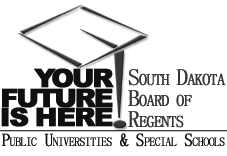 SOUTH DAKOTA BOARD OF REGENTSACADEMIC AFFAIRS FORMSAuthority to Offer an Existing CourseArts and SciencesInstitutionDivision/Department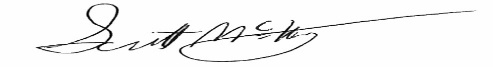 Institutional Approval SignatureDateCommon CourseUnique CoursePrefix & No.Course TitleCreditsSPCM 470Intercultural Communication3Course DescriptionA study of theoretical dimensions of intercultural communication as well as specific characteristics of intercultural study. Emphasis is placed on complex, mindful, creative and invitational communication, which welcomes diversity and its richness.A study of theoretical dimensions of intercultural communication as well as specific characteristics of intercultural study. Emphasis is placed on complex, mindful, creative and invitational communication, which welcomes diversity and its richness.Prefix & No.Course TitlePre-reqCo-reqBHSUDSUNSUSDSMTSDSUUSDIf no, Replacement of If no, Replacement of If no, Replacement of (deletion form attached)(deletion form attached)(deletion form attached)(prefix, number, name of course, credits)(prefix, number, name of course, credits)(prefix, number, name of course, credits)Effective Date of Deletion:Effective Date of Deletion:5.  Does Offering the Course Create Schedule Management Implications?Explain: Speech Communication faculty who teach the course will teach one less section of SPCM 101 to teach SPCM 470.  This will happen one semester every other year and the section of SPCM 101 will be taught by a Speech Adjunct Instructor.Explain: Speech Communication faculty who teach the course will teach one less section of SPCM 101 to teach SPCM 470.  This will happen one semester every other year and the section of SPCM 101 will be taught by a Speech Adjunct Instructor.6. Existing program(s) in which course will be offered: 6. Existing program(s) in which course will be offered: BS in Cyber Leadership and Intelligence 7.  CIP Code for the course: 23.130423.13048.  Proposed instructional method by this university:Lecture8.  Proposed delivery method by this university: 001 and 0189.  University Dept. Code:DLANG10.  Authority to offer effective beginning in what term?  11.  Section Restriction: 25